REAL ESTATE BUYER INTAKE FORMDisclaimer: Thank you for your interest in being a client of . Information collected about new clients is confidential and will be treated accordingly.Client Name: ___________________  Additional Client Name: __________________Street Address: __________________________________________City: _____________________ State: _____________________ Zip Code: ________E-Mail: _____________________ Phone: _____________________Preferred Contact Method:  Call  Text  E-mail  No Preference Reason for buying: ____________________________________________________How soon would you like to purchase? ___________________________________First-time buyer:  Yes  No               Do you have a property to sell:  Yes  NoHave you been pre-approved?  Yes  No     Lender name: __________________Pre-approval amount: ____________________________What is your price range? _______________________________________________Additional Information (property type, size, location, special requirements, etc.): ________________________________________________________________________________________________________________________________________________________________________________________________________________________________________________________________________________________Client Signature: ______________________ Date: ____________________Print Name: ______________________Additional Client Signature: ______________________ Date: ____________________Print Name: ______________________CLIENT INFORMATIONSIGNATURE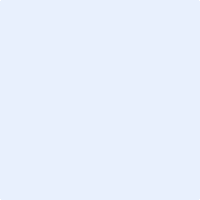 